BackgroundBackgroundBackgroundBackgroundMerve ErpakCaferağa mah. Hacı Ahmet Bey sok. Barış apt. No:7 D:4Kadıköy/İSTANBULMobile.: (538) 7391000               (555) 8411000E-mail: merve.erpak@hotmail.commerve.erpak@gmail.comMerve ErpakCaferağa mah. Hacı Ahmet Bey sok. Barış apt. No:7 D:4Kadıköy/İSTANBULMobile.: (538) 7391000               (555) 8411000E-mail: merve.erpak@hotmail.commerve.erpak@gmail.comSex : FemaleDate of birth : 09/06/1987Marital Status: SingleNation : T.R.Driving Licence : Class B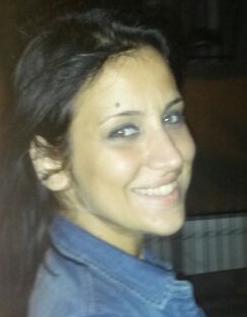 CAREER TARGETSCAREER TARGETSCAREER TARGETSCAREER TARGETSIn a short term, improving myself in accordance with my educational background and my skills. 

In a long term, to be promoted in appropriate position by adding value to company and to my career. In a short term, improving myself in accordance with my educational background and my skills. 

In a long term, to be promoted in appropriate position by adding value to company and to my career. In a short term, improving myself in accordance with my educational background and my skills. 

In a long term, to be promoted in appropriate position by adding value to company and to my career. In a short term, improving myself in accordance with my educational background and my skills. 

In a long term, to be promoted in appropriate position by adding value to company and to my career. EDUCATIONAL BACKGROUND EDUCATIONAL BACKGROUND EDUCATIONAL BACKGROUND EDUCATIONAL BACKGROUND Second UniversityKocaeli Üniversitesi –İzmit – English Language- 09/2013 -  Kocaeli Üniversitesi –İzmit – English Language- 09/2013 -  Kocaeli Üniversitesi –İzmit – English Language- 09/2013 -  UniversityTrakya Üniversitesi – Edirne – Balkan Language/Bosnian – 09/2007 – 06/2012Trakya Üniversitesi – Edirne – Balkan Language/Bosnian – 09/2007 – 06/2012Trakya Üniversitesi – Edirne – Balkan Language/Bosnian – 09/2007 – 06/2012High Schoolİnegöl Lisesi – Bursa – English– 09/2001 – 06/2004 İnegöl Lisesi – Bursa – English– 09/2001 – 06/2004 İnegöl Lisesi – Bursa – English– 09/2001 – 06/2004 WORK EXPERIENCESWORK EXPERIENCESWORK EXPERIENCESWORK EXPERIENCES07/2013 – 03/2014 01/2013 – 04/2013 09/2012 – StillEdu Translation Office- İstanbul Departmant : Translation Position : Translator – Full TimeAltın Koza Mobilya – Bursa/İnegölDepartmant: Export Position: ExporterYazım İşleri – Ankara Position: Freelancer Definition; Translating, Content Advisor, Editing. Edu Translation Office- İstanbul Departmant : Translation Position : Translator – Full TimeAltın Koza Mobilya – Bursa/İnegölDepartmant: Export Position: ExporterYazım İşleri – Ankara Position: Freelancer Definition; Translating, Content Advisor, Editing. Edu Translation Office- İstanbul Departmant : Translation Position : Translator – Full TimeAltın Koza Mobilya – Bursa/İnegölDepartmant: Export Position: ExporterYazım İşleri – Ankara Position: Freelancer Definition; Translating, Content Advisor, Editing. Courses and TrainingCourses and TrainingCourses and TrainingCourses and Training15/07/2013Translation TrainingCorparate: Edu AkademiGraphical Designing and Advertising Corparate: İsmekSubject: Photoshop, InDesign and Illustrator programs are taught.Translation TrainingCorparate: Edu AkademiGraphical Designing and Advertising Corparate: İsmekSubject: Photoshop, InDesign and Illustrator programs are taught.Translation TrainingCorparate: Edu AkademiGraphical Designing and Advertising Corparate: İsmekSubject: Photoshop, InDesign and Illustrator programs are taught.Computer SkillsComputer SkillsComputer SkillsComputer SkillsWord, Excel, Powerpoint, Outlook: Excellent 
Trados 2007, Trados 2011 Studio, SDLX, Across, WinAlign: Excellent Xbench: GoodWord, Excel, Powerpoint, Outlook: Excellent 
Trados 2007, Trados 2011 Studio, SDLX, Across, WinAlign: Excellent Xbench: GoodWord, Excel, Powerpoint, Outlook: Excellent 
Trados 2007, Trados 2011 Studio, SDLX, Across, WinAlign: Excellent Xbench: GoodWord, Excel, Powerpoint, Outlook: Excellent 
Trados 2007, Trados 2011 Studio, SDLX, Across, WinAlign: Excellent Xbench: GoodLanguage Skills Language Skills Language Skills Language Skills EnglishReading: Excellent Writing: Excellent Speaking: Good Reading: Excellent Writing: Excellent Speaking: Good Reading: Excellent Writing: Excellent Speaking: Good Bosnian/Serbian/CroatianReading: good  Writing: good Speaking: not bad Reading: good  Writing: good Speaking: not bad Reading: good  Writing: good Speaking: not bad SpecialitiesSpecialitiesSpecialitiesSpecialitiesMedical, technical, IT translations. Medical, technical, IT translations. Medical, technical, IT translations. Medical, technical, IT translations. HobbiesHobbiesHobbiesHobbiesTennis, swimming, walking with my dog, music, reading.Tennis, swimming, walking with my dog, music, reading.Tennis, swimming, walking with my dog, music, reading.Tennis, swimming, walking with my dog, music, reading.ReferencesReferencesReferencesReferencesCeyhun BölgeEdu Çeviri – QA Manager – Mobile: 0533 617 97 61 Edu Çeviri – QA Manager – Mobile: 0533 617 97 61 Edu Çeviri – QA Manager – Mobile: 0533 617 97 61 Sema SandalcıTrakya Üniv. – Doç. - Mobile: 0533 726 16 12 Trakya Üniv. – Doç. - Mobile: 0533 726 16 12 Trakya Üniv. – Doç. - Mobile: 0533 726 16 12 Turgay TansalOyak Renault – Mobile: 0532 312 91 31Oyak Renault – Mobile: 0532 312 91 31Oyak Renault – Mobile: 0532 312 91 31